Warrengate Medical CentreTel: 01924 371011 – Appointments & Enquirieswww.warrengate.org.uk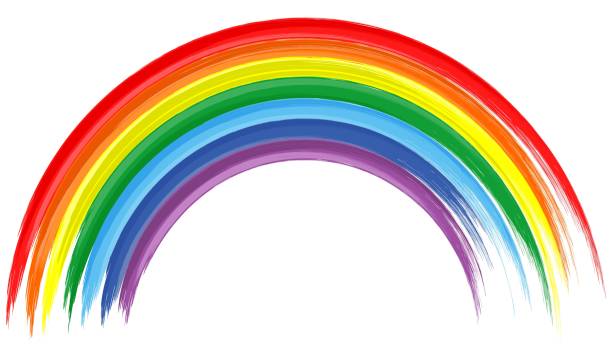 Welcome to this issue of our Practice Newsletter. The newsletter is to provide patients with any news, information, or forthcoming events.  If you have any suggestions as to what you would like to see in your newsletter, please inform a member of staff.Staff Training DaysPlease make a note of the days the surgery will be closed.Wednesday 12th January 2022Wednesday 23rd February 2022We will close at 12noon on the day of training and re-open the following day at 8.00am.  If you need a Doctor in an emergency please telephone NHS111.Bank HolidaysPlease make a note of our closed dates over the Christmas and New Year bank holidays below.  If you need a doctor in an emergency please telephone NHS 111.Saturday 25th December 2021Sunday 26th December 2021Monday 27th December 2021Tuesday 28th December 2021Saturday 1st January 2022Monday 3rd January 2022All the Doctors, Nurses and staff would like to take this opportunity to wish all our patients a very Merry Christmas and a Happy New Year.Staff NewsWe would like to welcome Beth, Linzy and Natalie to our admin team and Joanne and Sarah to our Practice Nurse team.We would like to welcome back Dr Burdekin who returned from maternity leave Mid-November.Our practice nurse Joanne Brook has qualified as an Advanced Nurse Practitioner who can now treat, prescribe, and refer patients.We have unfortunately had to say goodbye to Claire from our admin team, however we have gained her as a Care Co-Ordinator.  In her role as a Care Co-Ordinator, she is here to support patients with cancer reviews, dementia reviews and learning disability reviews.  She is also available to support patients, non-medically, so can assist with WDH issues, Home Support, Stop Smoking, Obesity & Weight Management, Anxiety, Loneliness, and carers.  For the full list of how Claire can help you, please either see the website or enquire at reception.We are also saying goodbye to Dr Abbott and our practice nurse Mandy at the end of this year, we wish them every happiness in their retirement.Flu VaccinationsWe are still offering flu vaccinations.  If you are in one of the following “at risk” groups, please contact the surgery to book an appointment.pregnantaged 65 years or over living in a residential or nursing home the main carer of an older or disabled person a household contact of an immunocompromised person children of a certain age -PLEASE ASK AT RECEPTION FOR DETAILSor have one of the following long-term conditions: a heart problema chest complaint or breathing difficulties, including bronchitis, emphysema, or severe asthma a kidney disease lowered immunity due to disease or treatment (such as steroid medication or cancer treatment) liver disease had a stroke or a transient ischaemic attack (TIA) diabetes a neurological condition, eg multiple sclerosis (MS), cerebral palsy or learning disability a problem with your spleen, eg sickle cell disease, or you have had your spleen removed are seriously overweight (BMI of 40 and above)MasksPlease make sure that if you are entering the practice that a facemask or face covering is worn.Engage ConsultYou can now request a consultation or make enquiries using your Smartphone, tablet, or PC via the Warrengate website.  You may find this particularly useful when requesting ongoing sick notes.  Please make use of this facility when you can.Dr Patrick O’ConnellDr Patrick O’Connell sadly passed away on 8th July 2021. In his memory the surgery has completed an874-mile virtual walk from Lands’ End to John O’Groats.  All money raised have been donated to a charity close to Dr O’Connell’s heart, Wakefield Hospice. We intend to create a memorial garden here at the surgery so that staff can relax and reflect on a truly wonderful person and devoted GP.